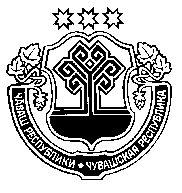 ___________   2022 =. _________ №	          ____________ 2022 г. № ________   +.м.рле хули	        г. Шумерля В соответствии с Федеральным законом от 6 октября 2003 г. № 131-ФЗ «Об общих принципах организации местного самоуправления в Российской Федерации», Законом Чувашской Республики от 18 октября 2004 г. № 19 «Об организации местного самоуправления в Чувашской Республике», Уставом города Шумерля Чувашской Республики, а также с целью создания благоприятных условий проживания граждан, предупреждения заболеваемости бешенством людей и животных, обеспечения эпидемиологического благополучия населения, Администрация города Шумерля п о с т а н о в л я е т:1. Внести изменения в муниципальную программу города Шумерли Чувашской Республики «Развитие сельского хозяйства и регулирование рынка сельскохозяйственной продукции, сырья и продовольствия», утвержденную постановлением администрации города Шумерля от 23 августа 2019 г. №1053 (далее – муниципальная программа, Программа), изложив ее в редакции приложения к настоящему постановлению.2. Контроль за исполнением настоящего постановления возложить на заместителя главы администрации – начальника управления градостроительства и городского хозяйства администрации города Шумерля.3. Настоящее постановление вступает в силу с момента его официального опубликования.Глава администрации 						                             В.А. ШигашевМаркина Т.В.,2-33-06Приложениек постановлению администрации города Шумерля от __________ № _________МУНИЦИПАЛЬНАЯ ПРОГРАММА ГОРОДА ШУМЕРЛИ ЧУВАШСКОЙ РЕСПУБЛИКИ«Развитие сельского хозяйства и регулирование рынка сельскохозяйственной продукции, сырья и продовольствия» ПАСПОРТмуниципальной программыгорода Шумерли Чувашской Республики«Развитие сельского хозяйства и регулирование рынка сельскохозяйственной продукции, сырья и продовольствия» Раздел I. Характеристика существующего состояния развития сельского хозяйства и регулирования рынка сельскохозяйственной продукции, сырья и продовольствия города Шумерли. Одним из приоритетных направлений государственной политики является повышение качества жизни граждан, что не может быть обеспечено без устойчивого эпизоотического и ветеринарно-санитарного благополучия города Шумерля, которое напрямую влияет на качество жизни граждан города.Бродячие и безнадзорные животные в городских условиях и за пределами городской черты, являются одной из важных современных социальных проблем, которая ежегодно не снимается с повестки дня. На территории города Шумерля численность бродячих и безнадзорных животных растет катастрофически быстро. Решением этой проблемы должны заниматься специализированные организации, которым должен быть поручен отлов и контроль численности бродячих и безнадзорных животных, являющимися главными распространителями заболевания бешенством. Бешенство – это острая инфекционная болезнь животных и людей вызываемая вирусом и представляющая смертельную опасность. Данное заболевание передаётся человеку через укусы или слюну собак и других животных, побывавших в непосредственном контакте с больными представителями дикой фауны или безнадзорными собаками и кошками. Домашние собаки и кошки вывозятся хозяевами в лесные массивы и оставляются там бесхозными, но спустя промежуток времени все равно возвращаются в черту города. На сегодняшний день на территории города Шумерля продолжается появление бродячих и безнадзорных животных, особенно, в темное время суток. Отмечены случаи нападения безнадзорных собак на людей, в том числе на детей. Стаи бродячих собак постоянно находятся в местах установки контейнеров для сбора твердых бытовых отходов.Для предотвращения заражения диких, бродячих и безнадзорных животных необходимо производить их отлов, вакцинацию, вольерное содержание и в случае необходимости, утилизацию. Трупы павших животных с явными признаками заболевания необходимо утилизировать, а изъятые пробы (часть трупа животного) транспортировать в лабораторию для подтверждения заболевания бешенством.На территории города Шумерля отлов животных без владельцев осуществляется в соответствии с Федеральным законом от 27 декабря 2018 года № 498-ФЗ
«Об ответственном обращении с животными и о внесении изменений в отдельные законодательные акты Российской Федерации» (далее - Федерального закона).Мероприятия при осуществлении деятельности по обращению с животными без владельцев включают в себя:1) отлов животных без владельцев, в том числе их транспортировку и немедленную передачу в приюты для животных;2) содержание животных без владельцев в приютах для животных в соответствии с частью 7 статьи 16 Федерального закона;3) возврат потерявшихся животных их владельцам, а также поиск новых владельцев поступившим в приюты для животных животным без владельцев;4) возврат животных без владельцев, не проявляющих немотивированной агрессивности, на прежние места их обитания после проведения мероприятий, указанных в пункте 2 статьи 18 Федерального закона;5) размещение в приютах для животных и содержание в них животных без владельцев, которые не могут быть возвращены на прежние места их обитания, до момента передачи таких животных новым владельцам или наступления естественной смерти таких животных.При отлове животных без владельцев должны соблюдаться следующие требования:1) стерилизованные животные без владельцев, имеющие неснимаемые или несмываемые метки, отлову не подлежат, за исключением животных без владельцев, проявляющих немотивированную агрессивность в отношении других животных или человека;2) животные, имеющие на ошейниках или иных предметах сведения об их владельцах, передаются владельцам;3) применять вещества, лекарственные средства, способы, технические приспособления, приводящие к увечьям, травмам или гибели животных, не допускается;4) индивидуальные предприниматели и юридические лица, осуществляющие отлов животных без владельцев, несут ответственность за их жизнь и здоровье;5) индивидуальные предприниматели и юридические лица, осуществляющие отлов животных без владельцев, обязаны вести видеозапись процесса отлова животных без владельцев и бесплатно представлять по требованию уполномоченного органа исполнительной власти субъекта Российской Федерации копии этой видеозаписи;6) индивидуальные предприниматели и юридические лица, осуществляющие отлов животных без владельцев, обязаны представлять сведения об объеме выполненных работ в уполномоченный орган исполнительной власти субъекта Российской Федерации.Осуществлять отлов животных без владельцев в присутствии детей не допускается, за исключением случаев, если животные без владельцев представляют общественную опасность.Физические лица и юридические лица обязаны сообщать о нахождении животных без владельцев, не имеющих неснимаемых и несмываемых меток, на территориях или объектах, находящихся в собственности или пользовании таких лиц, в орган государственной власти субъекта Российской Федерации, уполномоченный осуществлять организацию мероприятий при осуществлении деятельности по обращению с животными без владельцев, и обеспечивать доступ на указанные территории или объекты представителям организации, осуществляющей отлов животных без владельцев.Содержание отловленных животных без владельцев в местах и пунктах временного содержания животных, не являющихся приютами для животных, не допускается.При возврате животных без владельцев на прежние места их обитания индивидуальные предприниматели и юридические лица, осуществляющие возврат животных без владельцев, обязаны вести видеозапись процесса возврата животных без владельцев и бесплатно представлять по требованию уполномоченного органа исполнительной власти субъекта Российской Федерации копии этой видеозаписи.Порядок осуществления деятельности по обращению с животными без владельцев устанавливается уполномоченным органом государственной власти субъекта Российской Федерации в соответствии с методическими указаниями, утвержденными Правительством Российской Федерации.Ежегодно на территории города Шумерля осуществляется отлов животных без владельцев. Так в 2017 году было отловлено – 302 головы, в 2018 – 305 голов, в 2019 – 322 единицы.Основные риски связаны с недостаточным финансированием работ по отлову животных без владельцев, что не позволит выполнить запланированные мероприятия и может привести к размножению и увеличению количества животных без владельцев, а также распространению на территории города Шумерля заразных болезней животных.Актуальность разработки Программы обусловлена необходимостью совершенствования санитарно-эпидемиологической политики с целью обеспечения санитарно-эпидемиологической безопасности населения города Шумерля путем применения программно целевого подхода, позволяющего рационально и эффективно использовать материальные и финансовые ресурсы. Такой подход позволит обеспечить эпизоотическое и ветеринарно-санитарное благополучие города Шумерля и снизить численность безнадзорных животных.Раздел II. Приоритеты, цели, задачи, показатели (индикаторы) достижения целей и задач, основные ожидаемые результаты и срок реализации программы.Приоритеты муниципальной политики в области развития сельского хозяйства и регулирования рынка сельскохозяйственной продукции, сырья и продовольствия города Шумерля определены Стратегией социально-экономического развития Чувашской Республики до 2035 года, утвержденной Законом Чувашской Республики от 26 ноября 2020 года №102, ежегодными посланиями Главы Чувашской Республики Государственному Совету чувашской Республики.Основной целью Программы является обеспечение эпизоотического и ветеринарно-санитарного благополучия города Шумерля.Для достижения этой цели определена следующая задача:- организация проведения на территории городского округа мероприятий по отлову и содержанию животных без владельцев (собак).Сведения о целевых (индикаторах) показателях муниципальной программы с расшифровкой плановых значений по годам реализации представлены в приложении №1 к настоящей муниципальной программе.Муниципальная программа реализуется в 2019–2035 годах в три этапа: 1 этап - 2019 - 2025 годы;2 этап - 2026 - 2030 годы;3 этап - 2031 - 2035 годы. Реализация мероприятий программы позволит обеспечить:- стабилизация эпизоотической ситуации по заболеванию бешенством.Раздел III. Обобщенная характеристика реализуемых в составе муниципальной программы подпрограмм (основных мероприятий).Задачи муниципальной программы будут решаться в рамках 1 подпрограммы - «Развитие ветеринарии».Основным мероприятием подпрограммы является:Основное мероприятие 1.1. «Предупреждение и ликвидация болезней животных». Основное мероприятие предусматривает реализацию двух мероприятий: «Осуществление государственных полномочий Чувашской Республики по организации мероприятий при осуществлении деятельности по обращению с животными без владельцев»;Организация и осуществление мероприятий по регулированию численности безнадзорных животных, за исключением вопросов, решение которых отнесено к ведению Российской Федерации (за счет собственных средств муниципальных образований). Мероприятие реализовывалось в 2019 году.Обобщенная характеристика реализуемых в составе муниципальной программы подпрограмм (основных мероприятий) приведена в приложении №2 к настоящей муниципальной программе.Раздел IV. Ресурсное обеспечение и прогнозная (справочная) оценка расходов реализации муниципальной программы (подпрограмм, основных мероприятий) за счет всех источников финансирования.Общий объем финансирования муниципальной программы составит 3531,6 тыс. рублей, в том числе:2019 год – 354,6 тыс. рублей;2020 год – 703,1 тыс. рублей;2021 год – 572,8 тыс. рублей;2022 год – 633,7 тыс. рублей;2023 год – 633,7 тыс. рублей;2024 год – 633,7 тыс. рублей;2025 год – 0,0 тыс. рублей2026-2030 годы – 0,0 тыс. рублей;2031-2035 годы – 0,0 тыс. рублейиз них средства:- республиканского бюджета Чувашской Республики – 3332,4 (94,4 процент) тыс. рублей, в том числе:2019 год – 155,4 тыс. рублей;2020 год – 703,1 тыс. рублей;2021 год – 572,8 тыс. рублей;2022 год – 633,7 тыс. рублей;2023 год – 633,7 тыс. рублей;2024 год – 633,7 тыс. рублей;2025 год – 0,0 тыс. рублей2026-2030 годы – 0,0 тыс. рублей;2031-2035 годы – 0,0 тыс. рублей- бюджета города Шумерля – 199,2 (5,6 процентов) тыс. рублей, в том числе:2019 год – 199,2 тыс. рублей;2020 год – 0,0 тыс. рублей;2021 год – 0,0 тыс. рублей;2022 год – 0,0 тыс. рублей;2023 год – 0,0 тыс. рублей;2024 год – 0,0 тыс. рублей;2025 год – 0,0 тыс. рублей2026-2030 годы – 0,0 тыс. рублей;2031-2035 годы – 0,0 тыс. рублей.Объемы и источники финансирования муниципальной программы уточняются ежегодно при формировании бюджета города Шумерля на очередной финансовый год и плановый период.Ресурсное обеспечение и прогнозная (справочная) оценка расходов реализации муниципальной программы (подпрограмм, основных мероприятий) за счет всех источников  финансирования представлено в приложении №3 к муниципальной программе. 	Приложение №1 к муниципальной программе города Шумерли Чувашской Республики «Развитие сельского хозяйства и регулирование рынка сельскохозяйственной продукции, сырья и продовольствия»Сведенияо целевых показателях (индикаторах) муниципальной программы города Шумерли Чувашской Республики «Развитие сельского хозяйства и регулирование рынка сельскохозяйственной продукции, сырья и продовольствия»Приложение № 2к муниципальной программе города Шумерли Чувашской Республики «Развитие сельского хозяйства и регулирование рынка сельскохозяйственной продукции, сырья и продовольствия» Обобщенная характеристикареализуемых в составе муниципальной программы города Шумерли Чувашской Республики «Развитие сельского хозяйства и регулирование рынка сельскохозяйственной продукции, сырья и продовольствия» подпрограмм (основных мероприятий)Приложение № 3к муниципальной программе города Шумерли Чувашской Республики «Развитие сельского хозяйства и регулирование рынка сельскохозяйственной продукции, сырья и продовольствия» Ресурсное обеспечение и прогнозная (справочная) оценка расходов реализации муниципальной программы города Шумерли Чувашской Республики «Развитие сельского хозяйства и регулирование рынка сельскохозяйственной продукции, сырья и продовольствия» (подпрограмм, основных мероприятий)за счет всех источников финансированияПриложение № 4к муниципальной программе города Шумерли Чувашской Республики «Развитие сельского хозяйства и регулирование рынка сельскохозяйственной продукции, сырья и продовольствия» Подпрограмма«Развитие ветеринарии» муниципальной программе города Шумерли Чувашской Республики «Развитие сельского хозяйства и регулирование рынка сельскохозяйственной продукции, сырья и продовольствия»Паспортподпрограммы «Развитие ветеринарии» муниципальной программе города Шумерли Чувашской Республики «Развитие сельского хозяйства и регулирование рынка сельскохозяйственной продукции, сырья и продовольствия»Раздел I. Характеристика существующего состояния развития сельского хозяйства и регулирования рынка сельскохозяйственной продукции, сырья и продовольствия города Шумерли. Одним из приоритетных направлений государственной политики является повышение качества жизни граждан, что не может быть обеспечено без устойчивого эпизоотического и ветеринарно-санитарного благополучия города Шумерля, которое напрямую влияет на качество жизни граждан города.Бродячие и безнадзорные животные в городских условиях и за пределами городской черты, являются одной из важных современных социальных проблем, которая ежегодно не снимается с повестки дня. На территории города Шумерля численность бродячих и безнадзорных животных растет катастрофически быстро. Решением этой проблемы должны заниматься специализированные организации, которым должен быть поручен отлов и контроль численности бродячих и безнадзорных животных, являющимися главными распространителями заболевания бешенством. Бешенство – это острая инфекционная болезнь животных и людей вызываемая вирусом и представляющая смертельную опасность. Данное заболевание передаётся человеку через укусы или слюну собак и других животных, побывавших в непосредственном контакте с больными представителями дикой фауны или безнадзорными собаками и кошками. Домашние собаки и кошки вывозятся хозяевами в лесные массивы и оставляются там бесхозными, но спустя промежуток времени все равно возвращаются в черту города. На сегодняшний день на территории города Шумерля продолжается появление бродячих и безнадзорных животных, особенно, в темное время суток. Отмечены случаи нападения безнадзорных собак на людей, в том числе на детей. Стаи бродячих собак постоянно находятся в местах установки контейнеров для сбора твердых бытовых отходов.Для предотвращения заражения диких, бродячих и безнадзорных животных необходимо производить их отлов, вакцинацию, вольерное содержание и в случае необходимости, утилизацию. Трупы павших животных с явными признаками заболевания необходимо утилизировать, а изъятые пробы (часть трупа животного) транспортировать в лабораторию для подтверждения заболевания бешенством.На территории города Шумерля отлов животных без владельцев осуществляется в соответствии с Федеральным законом от 27 декабря 2018 года № 498-ФЗ
«Об ответственном обращении с животными и о внесении изменений в отдельные законодательные акты Российской Федерации» (далее - Федерального закона).Мероприятия при осуществлении деятельности по обращению с животными без владельцев включают в себя:1) отлов животных без владельцев, в том числе их транспортировку и немедленную передачу в приюты для животных;2) содержание животных без владельцев в приютах для животных в соответствии с частью 7 статьи 16 Федерального закона;3) возврат потерявшихся животных их владельцам, а также поиск новых владельцев поступившим в приюты для животных животным без владельцев;4) возврат животных без владельцев, не проявляющих немотивированной агрессивности, на прежние места их обитания после проведения мероприятий, указанных в пункте 2 статьи 18 Федерального закона;5) размещение в приютах для животных и содержание в них животных без владельцев, которые не могут быть возвращены на прежние места их обитания, до момента передачи таких животных новым владельцам или наступления естественной смерти таких животных.При отлове животных без владельцев должны соблюдаться следующие требования:1) стерилизованные животные без владельцев, имеющие неснимаемые или несмываемые метки, отлову не подлежат, за исключением животных без владельцев, проявляющих немотивированную агрессивность в отношении других животных или человека;2) животные, имеющие на ошейниках или иных предметах сведения об их владельцах, передаются владельцам;3) применять вещества, лекарственные средства, способы, технические приспособления, приводящие к увечьям, травмам или гибели животных, не допускается;4) индивидуальные предприниматели и юридические лица, осуществляющие отлов животных без владельцев, несут ответственность за их жизнь и здоровье;5) индивидуальные предприниматели и юридические лица, осуществляющие отлов животных без владельцев, обязаны вести видеозапись процесса отлова животных без владельцев и бесплатно представлять по требованию уполномоченного органа исполнительной власти субъекта Российской Федерации копии этой видеозаписи;6) индивидуальные предприниматели и юридические лица, осуществляющие отлов животных без владельцев, обязаны представлять сведения об объеме выполненных работ в уполномоченный орган исполнительной власти субъекта Российской Федерации.Осуществлять отлов животных без владельцев в присутствии детей не допускается, за исключением случаев, если животные без владельцев представляют общественную опасность.Физические лица и юридические лица обязаны сообщать о нахождении животных без владельцев, не имеющих неснимаемых и несмываемых меток, на территориях или объектах, находящихся в собственности или пользовании таких лиц, в орган государственной власти субъекта Российской Федерации, уполномоченный осуществлять организацию мероприятий при осуществлении деятельности по обращению с животными без владельцев, и обеспечивать доступ на указанные территории или объекты представителям организации, осуществляющей отлов животных без владельцев.Содержание отловленных животных без владельцев в местах и пунктах временного содержания животных, не являющихся приютами для животных, не допускается.При возврате животных без владельцев на прежние места их обитания индивидуальные предприниматели и юридические лица, осуществляющие возврат животных без владельцев, обязаны вести видеозапись процесса возврата животных без владельцев и бесплатно представлять по требованию уполномоченного органа исполнительной власти субъекта Российской Федерации копии этой видеозаписи.Порядок осуществления деятельности по обращению с животными без владельцев устанавливается уполномоченным органом государственной власти субъекта Российской Федерации в соответствии с методическими указаниями, утвержденными Правительством Российской Федерации.Ежегодно на территории города Шумерля осуществляется отлов животных без владельцев. Так в 2017 году было отловлено – 302 головы, в 2018 – 305 голов, в 2019 – 322 единицы.Основные риски связаны с недостаточным финансированием работ по отлову животных без владельцев, что не позволит выполнить запланированные мероприятия и может привести к размножению и увеличению количества животных без владельцев, а также распространению на территории города Шумерля заразных болезней животных.Актуальность разработки подпрограммы обусловлена необходимостью совершенствования санитарно-эпидемиологической политики с целью обеспечения санитарно-эпидемиологической безопасности населения города Шумерля путем применения программно целевого подхода, позволяющего рационально и эффективно использовать материальные и финансовые ресурсы. Такой подход позволит обеспечить эпизоотическое и ветеринарно-санитарное благополучие города Шумерля и снизить численность безнадзорных животных.Раздел II. Приоритеты, цели, задачи, показатели (индикаторы) достижения целей и задач, основные ожидаемые результаты и сроки реализации подпрограммы.Приоритеты муниципальной политики в области развития сельского хозяйства и регулирования рынка сельскохозяйственной продукции, сырья и продовольствия города Шумерля определены Стратегией социально-экономического развития Чувашской Республики до 2035 года, утвержденной Законом Чувашской Республики от 26 ноября 2020 года №102, ежегодными посланиями Главы Чувашской Республики Государственному Совету чувашской Республики.Основной целью подпрограммы является обеспечение эпизоотического и ветеринарно-санитарного благополучия города Шумерля.Для достижения этой цели определены следующие основные задачи:-предупреждение возникновения и распространения заразных болезней животных.Сведения о целевых (индикаторах) показателях подпрограммы с расшифровкой плановых значений по годам реализации представлены в приложении №1 к настоящей муниципальной программе.Подпрограмма реализуется в 2019–2035 годах в три этапа: 1 этап - 2019 - 2025 годы;2 этап - 2026 - 2030 годы;3 этап - 2031 - 2035 годы. Реализация мероприятий подпрограммы позволит обеспечить:- стабилизация эпизоотической ситуации по заболеванию бешенством.Раздел III. Характеристика основных мероприятий подпрограммы.Задачи подпрограммы будут решаться в рамках основного мероприятия:- Основное мероприятие 1.1. – «Предупреждение и ликвидация болезней животных». Основное мероприятие предусматривает реализацию двух мероприятий:- Мероприятие 1.1.1 «Осуществление государственных полномочий Чувашской Республики по организации мероприятий при осуществлении деятельности по обращению с животными без владельцев»;- Мероприятие 1.1.2 «Организация и осуществление мероприятий по регулированию численности безнадзорных животных, за исключением вопросов, решение которых отнесено к ведению Российской Федерации (за счет собственных средств муниципальных образований)». Мероприятие реализовывалось в 2019 году.Обобщенная характеристика реализуемых в составе подпрограммы основных мероприятий представлена в приложении №2 к муниципальной программе.Раздел IV. Ресурсное обеспечение реализации подпрограммы.Общий объем финансирования муниципальной программы составит 3531,6 тыс. рублей, в том числе:2019 год – 354,6 тыс. рублей;2020 год – 703,1 тыс. рублей;2021 год – 572,8 тыс. рублей;2022 год – 633,7 тыс. рублей;2023 год – 633,7 тыс. рублей;2024 год – 633,7 тыс. рублей;2025 год – 0,0 тыс. рублей2026-2030 годы – 0,0 тыс. рублей;2031-2035 годы – 0,0 тыс. рублейиз них средства:- республиканского бюджета Чувашской Республики – 3332,4 (94,4 процент) тыс. рублей, в том числе:2019 год – 155,4 тыс. рублей;2020 год – 703,1 тыс. рублей;2021 год – 572,8 тыс. рублей;2022 год – 633,7 тыс. рублей;2023 год – 633,7 тыс. рублей;2024 год – 633,7 тыс. рублей;2025 год – 0,0 тыс. рублей2026-2030 годы – 0,0 тыс. рублей;2031-2035 годы – 0,0 тыс. рублей- бюджета города Шумерля – 199,2 (5,6 процентов) тыс. рублей, в том числе:2019 год – 199,2 тыс. рублей;2020 год – 0,0 тыс. рублей;2021 год – 0,0 тыс. рублей;2022 год – 0,0 тыс. рублей;2023 год – 0,0 тыс. рублей;2024 год – 0,0 тыс. рублей;2025 год – 0,0 тыс. рублей2026-2030 годы – 0,0 тыс. рублей;2031-2035 годы – 0,0 тыс. рублей.Объемы и источники финансирования подпрограммы уточняются ежегодно при формировании бюджета города Шумерля на очередной финансовый год и плановый период.Ресурсное обеспечение и прогнозная (справочная) оценка расходов реализации подпрограммы (основных мероприятий) за счет всех источников финансирования представлено в приложении №3 к муниципальной программе. О внесении изменений в муниципальную программу города Шумерли Чувашской Республики «Развитие сельского хозяйства и регулирование рынка сельскохозяйственной продукции, сырья и продовольствия», утвержденную постановлением администрации города Шумерли от 23 августа 2019 года №1053 Ответственный исполнитель  муниципальной программыУправление градостроительства и городского хозяйства администрации города Шумерля Соисполнители муниципальной программыотсутствуют;Участники муниципальной программыОрганизации, осуществляющие деятельность в сфере отлова животных без владельцев, заключившие муниципальные контракты в соответствии с законодательством Российской Федерации в сфере закупок товаров, работ, услуг (по согласованию)Подпрограммы муниципальной программы:«Развитие ветеринарии»Цели муниципальной программы-обеспечение эпизоотического и ветеринарно-санитарного благополучия города Шумерля;Задачи муниципальной программы- организация проведения на территории городского округа мероприятий по отлову и содержанию животных без владельцев;Целевые показатели (индикаторы) муниципальной программыдостижение к 2036 году следующих показателей:- количество отловленных животных без владельцев (собак) в год не менее 90 голов.Сроки реализации муниципальной программы 2019–2035 годыОбъем финансирования муниципальной программы с разбивкой по годам реализации программы Общий объем финансирования муниципальной программы составит 3531,6 тыс. рублей, в том числе:2019 год – 354,6 тыс. рублей;2020 год – 703,1 тыс. рублей;2021 год – 572,8 тыс. рублей;2022 год – 633,7 тыс. рублей;2023 год – 633,7 тыс. рублей;2024 год – 633,7 тыс. рублей;2025 год – 0,0 тыс. рублей2026-2030 годы – 0,0 тыс. рублей;2031-2035 годы – 0,0 тыс. рублейиз них средства:- республиканского бюджета Чувашской Республики – 3332,4 (94,4 процент) тыс. рублей, в том числе:2019 год – 155,4 тыс. рублей;2020 год – 703,1 тыс. рублей;2021 год – 572,8 тыс. рублей;2022 год – 633,7 тыс. рублей;2023 год – 633,7 тыс. рублей;2024 год – 633,7 тыс. рублей;2025 год – 0,0 тыс. рублей2026-2030 годы – 0,0 тыс. рублей;2031-2035 годы – 0,0 тыс. рублей- бюджета города Шумерля – 199,2 (5,6 процентов) тыс. рублей, в том числе:2019 год – 199,2 тыс. рублей;2020 год – 0,0 тыс. рублей;2021 год – 0,0 тыс. рублей;2022 год – 0,0 тыс. рублей;2023 год – 0,0 тыс. рублей;2024 год – 0,0 тыс. рублей;2025 год – 0,0 тыс. рублей2026-2030 годы – 0,0 тыс. рублей;2031-2035 годы – 0,0 тыс. рублей.Объемы и источники финансирования муниципальной программы уточняются ежегодно при формировании бюджета города Шумерля на очередной финансовый год и плановый период.Ожидаемые результаты 
реализации муниципальной программы- стабилизация эпизоотической ситуации по заболеванию бешенством.№ ппЦелевой показатель (индикатор)(наименование)Единица измеренияЗначение целевых показателей (индикаторов)Значение целевых показателей (индикаторов)Значение целевых показателей (индикаторов)Значение целевых показателей (индикаторов)Значение целевых показателей (индикаторов)Значение целевых показателей (индикаторов)Значение целевых показателей (индикаторов)Значение целевых показателей (индикаторов)Значение целевых показателей (индикаторов)№ ппЦелевой показатель (индикатор)(наименование)Единица измерения2019 год2020 год2021 год2022 год2023 год2024 год2025 год2030год2035 год123456789101112Муниципальная программа города Шумерли Чувашской Республики «Развитие сельского хозяйства и регулирование рынка сельскохозяйственной продукции, сырья и продовольствия» Муниципальная программа города Шумерли Чувашской Республики «Развитие сельского хозяйства и регулирование рынка сельскохозяйственной продукции, сырья и продовольствия» Муниципальная программа города Шумерли Чувашской Республики «Развитие сельского хозяйства и регулирование рынка сельскохозяйственной продукции, сырья и продовольствия» Муниципальная программа города Шумерли Чувашской Республики «Развитие сельского хозяйства и регулирование рынка сельскохозяйственной продукции, сырья и продовольствия» Муниципальная программа города Шумерли Чувашской Республики «Развитие сельского хозяйства и регулирование рынка сельскохозяйственной продукции, сырья и продовольствия» Муниципальная программа города Шумерли Чувашской Республики «Развитие сельского хозяйства и регулирование рынка сельскохозяйственной продукции, сырья и продовольствия» Муниципальная программа города Шумерли Чувашской Республики «Развитие сельского хозяйства и регулирование рынка сельскохозяйственной продукции, сырья и продовольствия» Муниципальная программа города Шумерли Чувашской Республики «Развитие сельского хозяйства и регулирование рынка сельскохозяйственной продукции, сырья и продовольствия» Муниципальная программа города Шумерли Чувашской Республики «Развитие сельского хозяйства и регулирование рынка сельскохозяйственной продукции, сырья и продовольствия» Муниципальная программа города Шумерли Чувашской Республики «Развитие сельского хозяйства и регулирование рынка сельскохозяйственной продукции, сырья и продовольствия» Муниципальная программа города Шумерли Чувашской Республики «Развитие сельского хозяйства и регулирование рынка сельскохозяйственной продукции, сырья и продовольствия» Муниципальная программа города Шумерли Чувашской Республики «Развитие сельского хозяйства и регулирование рынка сельскохозяйственной продукции, сырья и продовольствия» 1.снижение количества животных без владельцев (собак) в годшт.250252-------2.количество отловленных животных без владельцев (собак) в год голов--40888888909090Подпрограмма «Развитие ветеринарии»Подпрограмма «Развитие ветеринарии»Подпрограмма «Развитие ветеринарии»Подпрограмма «Развитие ветеринарии»Подпрограмма «Развитие ветеринарии»Подпрограмма «Развитие ветеринарии»Подпрограмма «Развитие ветеринарии»Подпрограмма «Развитие ветеринарии»Подпрограмма «Развитие ветеринарии»Подпрограмма «Развитие ветеринарии»Подпрограмма «Развитие ветеринарии»Подпрограмма «Развитие ветеринарии»3.Снижение количества животных без владельцев (собак) в годшт.250252-------4.количество отловленных животных без владельцев (собак) в год голов--40888888909090№ ппНаименование подпрограммы,  основного мероприятия муниципальной программыОтветственный исполнитель, соисполнителиСрокСрокСоответствие цели муниципальной программы (подпрограммы)№ ппНаименование подпрограммы,  основного мероприятия муниципальной программыОтветственный исполнитель, соисполнителиначала реализации подпрограммы, основного мероприятияокончания реализации подпрограммы, отдельного мероприятияСоответствие цели муниципальной программы (подпрограммы)Соответствие задачи муниципальной программы (подпрограммы)Связь подпрограммы, основного мероприятия с целевыми показателями (индикаторами) муниципальной программыСвязь основного мероприятия с целевыми показателями (индикаторами) подпрограммы муниципальной программы1234567891.Подпрограмма 1 «Развитие ветеринарии»Управление градостроительства и городского хозяйства администрации города Шумерля 20192035обеспечение эпизоотического и ветеринарно-санитарного благополучия города Шумерляорганизация проведения на территории городского округа мероприятий по отлову и содержанию безнадзорных животныхколичество отловленных животных без владельцев (собак) в год-2.Основное мероприятие 1.1. Предупреждение и ликвидация болезней животныхУправление градостроительства и городского хозяйства администрации города Шумерля 20192035обеспечение эпизоотического и ветеринарно-санитарного благополучия города Шумерля;обеспечение эпизоотического и ветеринарно-санитарного благополучия города Шумерляорганизация проведения на территории городского округа мероприятий по отлову и содержанию безнадзорных животных;предупреждение возникновения и распространения заразных болезней животныхколичество отловленных животных без владельцев (собак) в годколичество отловленных животных без владельцев (собак) в годСтатусНаименованиепрограммы, подпрограммы муниципальной программы (основного мероприятия, мероприятия)Ответственный исполнитель, соисполнители, участникиКод бюджетной классификацииКод бюджетной классификацииИсточники  финансированияОценка расходов по годам, тыс. рублейОценка расходов по годам, тыс. рублейОценка расходов по годам, тыс. рублейОценка расходов по годам, тыс. рублейОценка расходов по годам, тыс. рублейОценка расходов по годам, тыс. рублейОценка расходов по годам, тыс. рублейОценка расходов по годам, тыс. рублейОценка расходов по годам, тыс. рублейСтатусНаименованиепрограммы, подпрограммы муниципальной программы (основного мероприятия, мероприятия)Ответственный исполнитель, соисполнители, участникиГлавный распорядитель бюджетных средствЦелевая статья расходовИсточники  финансирования20192020202120222023202420252026 - 20302031-2035123456789101112131415Муниципальная программа города ШумерлиРазвитие сельского хозяйства и регулирование рынка сельскохозяйственной продукции, сырья и продовольствия Управление градостроительства и городского хозяйства администрации города Шумерля932Ц900000000всего            354,6703,1572,8633,7633,7633,70,00,00,0Муниципальная программа города ШумерлиРазвитие сельского хозяйства и регулирование рынка сельскохозяйственной продукции, сырья и продовольствия Управление градостроительства и городского хозяйства администрации города Шумерляххфедеральный      бюджет 0,00,00,00,00,00,00,00,00,0Муниципальная программа города ШумерлиРазвитие сельского хозяйства и регулирование рынка сельскохозяйственной продукции, сырья и продовольствия Управление градостроительства и городского хозяйства администрации города Шумерля932Ц900000000республиканский  бюджет Чувашской Республики 155,4703,1572,8633,7633,7633,70,00,00,0Муниципальная программа города ШумерлиРазвитие сельского хозяйства и регулирование рынка сельскохозяйственной продукции, сырья и продовольствия Управление градостроительства и городского хозяйства администрации города Шумерляххбюджет  города Шумерля199,20,00,00,00,00,00,00,00,0Муниципальная программа города ШумерлиРазвитие сельского хозяйства и регулирование рынка сельскохозяйственной продукции, сырья и продовольствия Управление градостроительства и городского хозяйства администрации города Шумерляххвнебюджетные     источники0,00,00,00,00,00,00,00,00,0Подпрограмма 1 Развитие ветеринарииУправление градостроительства и городского хозяйства администрации города Шумерля932Ц970000000всего            354,6703,1572,8633,7633,7633,70,00,00,0Подпрограмма 1 Развитие ветеринарииУправление градостроительства и городского хозяйства администрации города Шумерляххфедеральный      бюджет 0,00,00,00,00,00,00,00,00,0Подпрограмма 1 Развитие ветеринарииУправление градостроительства и городского хозяйства администрации города Шумерля932Ц970000000республиканский  бюджет Чувашской Республики 155,4703,1572,8633,7633,7633,70,00,00,0Подпрограмма 1 Развитие ветеринарииУправление градостроительства и городского хозяйства администрации города Шумерляххбюджет  города Шумерля199,20,00,00,00,00,00,00,00,0Подпрограмма 1 Развитие ветеринарииУправление градостроительства и городского хозяйства администрации города Шумерляххвнебюджетные     источники 0,00,00,00,00,00,00,00,00,0Основное мероприятие 1.1Предупреждение и ликвидация болезней животныхУправление градостроительства и городского хозяйства администрации города Шумерля932Ц970100000всего            354,6703,1572,8633,7633,7633,70,00,00,0Основное мероприятие 1.1Предупреждение и ликвидация болезней животныхУправление градостроительства и городского хозяйства администрации города Шумерляххфедеральный      бюджет 0,00,00,00,00,00,00,00,00,0Основное мероприятие 1.1Предупреждение и ликвидация болезней животныхУправление градостроительства и городского хозяйства администрации города Шумерля932Ц970100000республиканский  бюджет Чувашской Республики 155,4703,1572,8633,7633,7633,70,00,00,0Основное мероприятие 1.1Предупреждение и ликвидация болезней животныхУправление градостроительства и городского хозяйства администрации города Шумерляххбюджет  города Шумерля 199,20,00,00,00,00,00,00,00,0Основное мероприятие 1.1Предупреждение и ликвидация болезней животныхУправление градостроительства и городского хозяйства администрации города Шумерляххвнебюджетные     источники 0,00,00,00,00,00,00,00,00,0Мероприятие 1.1.1Осуществление государственных полномочий Чувашской Республики по организации мероприятий при осуществлении деятельности по обращению с животными без владельцевУправление градостроительства и городского хозяйства администрации города Шумерля932Ц970112750всего            155,4703,1572,8633,7633,7633,70,00,00,0Мероприятие 1.1.1Осуществление государственных полномочий Чувашской Республики по организации мероприятий при осуществлении деятельности по обращению с животными без владельцевУправление градостроительства и городского хозяйства администрации города Шумерляххфедеральный      бюджет 0,00,00,00,00,00,00,00,00,0Мероприятие 1.1.1Осуществление государственных полномочий Чувашской Республики по организации мероприятий при осуществлении деятельности по обращению с животными без владельцевУправление градостроительства и городского хозяйства администрации города Шумерля932Ц970112750республиканский  бюджет Чувашской Республики 155,4703,1572,8633,7633,7633,70,00,00,0Мероприятие 1.1.1Осуществление государственных полномочий Чувашской Республики по организации мероприятий при осуществлении деятельности по обращению с животными без владельцевУправление градостроительства и городского хозяйства администрации города Шумерляххбюджет  города Шумерля 0,00,00,00,00,00,00,00,00,0Мероприятие 1.1.1Осуществление государственных полномочий Чувашской Республики по организации мероприятий при осуществлении деятельности по обращению с животными без владельцевУправление градостроительства и городского хозяйства администрации города Шумерляххвнебюджетные     источники 0,00,00,00,00,00,00,00,00,0Мероприятие 1.1.2Организация и осуществление мероприятий по регулированию численности безнадзорных животных, за исключением вопросов, решение которых отнесено к ведению Российской Федерации (за счет собственных средств муниципальных образований) Управление градостроительства и городского хозяйства администрации города Шумерля932Ц970112750всего            199,20,00,00,00,00,00,00,00,0Мероприятие 1.1.2Организация и осуществление мероприятий по регулированию численности безнадзорных животных, за исключением вопросов, решение которых отнесено к ведению Российской Федерации (за счет собственных средств муниципальных образований) Управление градостроительства и городского хозяйства администрации города Шумерляххфедеральный      бюджет 0,00,00,00,00,00,00,00,00,0Мероприятие 1.1.2Организация и осуществление мероприятий по регулированию численности безнадзорных животных, за исключением вопросов, решение которых отнесено к ведению Российской Федерации (за счет собственных средств муниципальных образований) Управление градостроительства и городского хозяйства администрации города Шумерля932Ц970112750республиканский  бюджет Чувашской Республики 0,00,00,00,00,00,00,00,00,0Мероприятие 1.1.2Организация и осуществление мероприятий по регулированию численности безнадзорных животных, за исключением вопросов, решение которых отнесено к ведению Российской Федерации (за счет собственных средств муниципальных образований) Управление градостроительства и городского хозяйства администрации города Шумерляххбюджет  города Шумерля 199,20,00,00,00,00,00,00,00,0Мероприятие 1.1.2Организация и осуществление мероприятий по регулированию численности безнадзорных животных, за исключением вопросов, решение которых отнесено к ведению Российской Федерации (за счет собственных средств муниципальных образований) Управление градостроительства и городского хозяйства администрации города Шумерляххвнебюджетные     источники 0,00,00,00,00,00,00,00,00,0Ответственный исполнитель  подпрограммыУправление градостроительства и городского хозяйства администрации города Шумерля Соисполнители подпрограммыотсутствуют;Цели подпрограммы- обеспечение эпизоотического и ветеринарно-санитарного благополучия города Шумерля;Задачи подпрограммы- предупреждение возникновения и распространения заразных болезней животных.Целевые показатели (индикаторы) подпрограммыдостижение к 2036 году следующих показателей:- количество отловленных животных без владельцев (собак) в год не менее 90 голов.Этапы и сроки реализации подпрограммы Подпрограмма реализуется в 2019–2035 годах в три этапа:1 этап - 2019 - 2025 годы;2 этап - 2026 - 2030 годы;3 этап - 2031 - 2035 годы.Объемы финансирования подпрограммы с разбивкой по годам ее реализации Общий объем финансирования подпрограммы в 2019-2035 годах составит 3531,6 тыс. рублей, в том числе:2019 год – 354,6 тыс. рублей;2020 год – 703,1 тыс. рублей;2021 год – 572,8 тыс. рублей;2022 год – 633,7 тыс. рублей;2023 год – 633,7 тыс. рублей;2024 год – 633,7 тыс. рублей;2025 год – 0,0 тыс. рублей2026-2030 годы – 0,0 тыс. рублей;2031-2035 годы – 0,0 тыс. рублейиз них средства:- республиканского бюджета Чувашской Республики – 3332,4 (94,4 процент) тыс. рублей, в том числе:2019 год – 155,4 тыс. рублей;2020 год – 703,1 тыс. рублей;2021 год – 572,8 тыс. рублей;2022 год – 633,7 тыс. рублей;2023 год – 633,7 тыс. рублей;2024 год – 633,7 тыс. рублей;2025 год – 0,0 тыс. рублей2026-2030 годы – 0,0 тыс. рублей;2031-2035 годы – 0,0 тыс. рублей- бюджета города Шумерля – 199,2 (5,6 процентов) тыс. рублей, в том числе:2019 год – 199,2 тыс. рублей;2020 год – 0,0 тыс. рублей;2021 год – 0,0 тыс. рублей;2022 год – 0,0 тыс. рублей;2023 год – 0,0 тыс. рублей;2024 год – 0,0 тыс. рублей;2025 год – 0,0 тыс. рублей2026-2030 годы – 0,0 тыс. рублей;2031-2035 годы – 0,0 тыс. рублей.Объемы и источники финансирования подпрограммы уточняются ежегодно при формировании бюджета города Шумерля на очередной финансовый год и плановый период.Ожидаемые результаты 
реализации подпрограммыРеализация мероприятий подпрограммы позволит обеспечить:- стабилизация эпизоотической ситуации по заболеванию бешенством